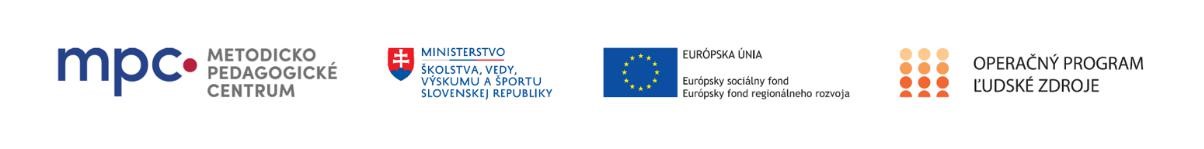 Základná škola Horný VadičovNázov projektu : Pomáhajúce profesie v edukácii detí a žiakov II.Kód projektu v ITMS2014+ : 312011AQI4Doba realizácie projektu: 30. 06. 2020 – 31. 12. 2022Názov operačného programu: OP Ľudské zdrojeNázov prioritnej osi – VzdelávanieNázov investičnej priority – Zníženie a zabránenie predčasného skončenia školskej dochádzky a podporou prístupu ku kvalitnému predškolskému, základnému a stredoškolskému vzdelávaniu vrátane formálnych, neformálnych a bežných spôsobov vzdelávania za účelom opätovného začlenenia do vzdelávania a prípravy.Ciele:implementovať princípy inkluzívneho vzdelávania v materských, základných a stredných školách,vytvoriť predpoklady na zlepšenie výchovnovzdelávacích výsledkov detí a žiakov,zvýšiť inkluzívnosť a rovnaký prístup ku kvalitnému vzdelávaniu.Personálne zabezpečenie inklúzie - pedagogickí a odborní zamestnanci:pedagogickí asistenti školský špeciálny pedagóg„Tento projekt sa realizuje vďaka podpore z Európskeho sociálneho fondu a Európskeho fondu regionálneho rozvoja v rámci Operačného programu Ľudské zdroje“
dopytovo-orientovaný projektwww.esf.gov.sk, www.minedu.gov.skĎalšie odkazy:NP POP:  https://mpc-edu.sk/narodny-projekt-pomahajuce-profesie-v-edukacii-deti-a-ziakov-np-popNP POP II : https://mpc-edu.sk/nppop-2/oprojekteMPC:  https://mpc-edu.sk